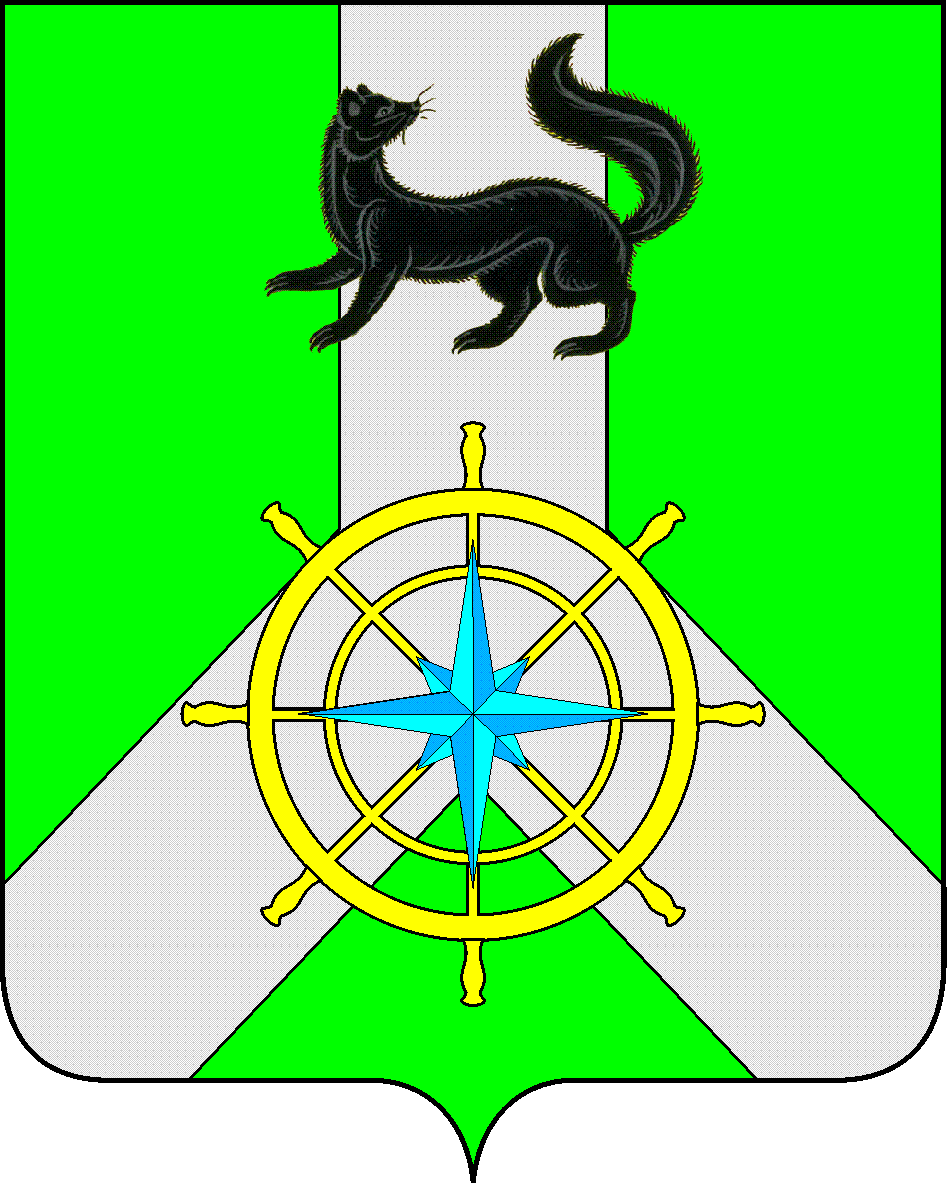 Р О С С И Й С К А Я   Ф Е Д Е Р А Ц И ЯИ Р К У Т С К А Я   О Б Л А С Т ЬК И Р Е Н С К И Й   М У Н И Ц И П А Л Ь Н Ы Й   Р А Й О НА Д М И Н И С Т Р А Ц И Я П О С Т А Н О В Л Е Н И Е	В соответствии со статьей 16 Федерального закона «О государственном регулировании производства и оборота этилового спирта, алкогольной и спиртосодержащей продукции и об ограничении потребления (распития) алкогольной продукции», на основании Правил определения органами местного самоуправления границ прилегающих к некоторым организациям и объектам территорий, на которых не допускается розничная продажа алкогольной продукции, утвержденных Постановлением Правительства Российской Федерации от 27.12.2012г. № 1425 «Об определении органами государственной власти субъектов Российской Федерации мест массового скопления граждан и мест нахождения источников повышенной опасности, в которых не допускается розничная продажа алкогольной продукции, а также определении органами местного самоуправления границ прилегающих к некоторым организациям и объектам территорий, на которых не допускается розничная продажа алкогольной продукции»,ПОСТАНОВЛЯЕТ:1.Внести следующие изменения в постановление мэра Киренского муниципального района от 24 апреля 2013 г. № 366 «Об определении границ прилегающих территорий, на которых не допускается розничная продажа алкогольной продукции»:	1.1.Приложение №1 (Перечень организаций, объектов и границ прилегающих к ним территорий, на которых не допускается розничная продажа алкогольной продукции на территории Киренского муниципального района) таблицу дополнить пунктом 89 в следующей редакции:2. Опубликовать настоящее постановление в газете «Ленские зори» и разместить на официальном сайте администрации Киренского района.3. Контроль за исполнением настоящего постановления оставляю за собой.Мэр района 						К.В. СвистелинИсполнитель:Вытовтова К.А.тел.(839568)4-30-02Согласовано:Начальник отдела по экономике				                      М.Р.СиньковаНачальник правового отдела					           А.В.Воробьевот 30 июня 2017 г.№ 354 г.КиренскО внесении изменений в постановление мэра  Киренского муниципального района от 24 апреля 2013 г. № 366 «Об определении границ прилегающих территорий, на которых не допускается розничная продажа алкогольной продукции 89.Историко-краеведческий музейг.Киренск, ул.Советская, 18100 м от обособленной территории